Profesora Carla de los Santos4° año: 15, 16, 17, 19, 20, 21 y 26.ACTIVIDAD 4Hola a todos, cómo están? Les envío otra presentación power point. Luego de verla, podrán hacer los ejercicios. Como siempre si hay algo que no entienden me escriben al correo y  vemos otra explicación.Si tienen problemas con la plataforma CREA, que es el lugar por el que algunos eligieron para mandarme los trabajos, no olviden que pueden hacerlo por correo cadls70@hotmail.com Si no hicieron la actividad anterior, no hagan esta, pues es importante hacer primero  la actividad 3, y luego ésta,  la actividad 4.El límite de entrega es el 16 de mayo.Gracias a todas y todos.Saludos, CARLAFormular los siguientes alcanos:Hexano2-metil hexano3-metil hexanoNombrar los siguientes alcanos: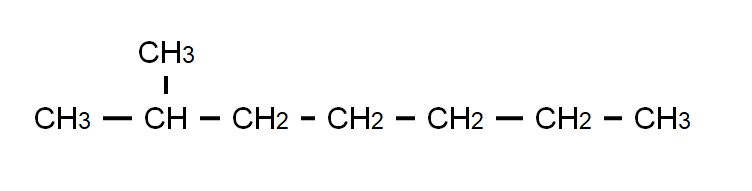 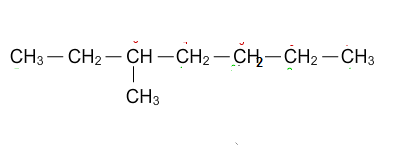 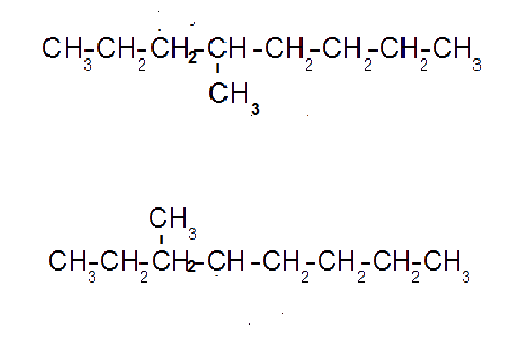 